Christ the King Catholic Church300 Mendenhall Lane, P.O. Box 297 Benton, PA
            Phone:							Phone:				(570) 925-6969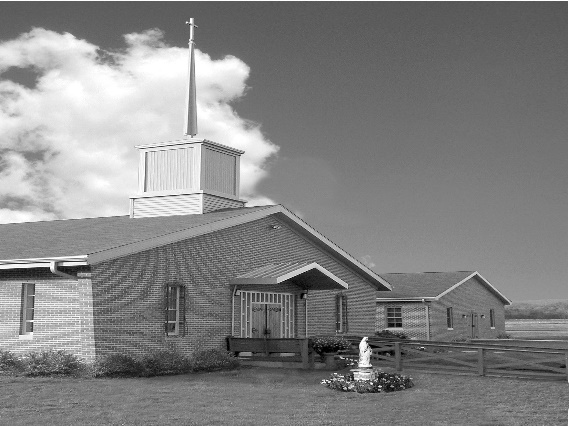 E-mail: 				ctk@epix.netWebsite:  			ctkbenton.weebly.comPastor: 			       Rev. Richard J. Mowery					(570) 784-0801Administrator: 		Rev.  Olusola Adewole, O.P.  									(570) 784-3123, FrOAdewole@hbgdiocese.orgCYE Coordinator: 	Betty Hnylanski					               (570) 594-3687, bhnylan@gmail.comSecretary: 	Lee Ann Boiwka 
(570) 864-3090, boiwka@epix.netOffice Hours: 		Monday & Thursday, 8am -12pm       March 27, 2022 – Fourth Sunday of Lent                                   “We have been reconciled to the Father through the Son.”We can rejoice in today’s theme of God’s forgiveness and mercy. He led the Israelites to the Promised Land; he has reconciled us to himself through Christ; and he is always ready to forgive, awaiting us with open arms to come and rest in his love.Liturgy of the WordIn the first reading, the Israelites celebrate Passover in Gilgal, feasting on the produce of the land. Saint Paul writes, whoever is in Christ is a new creation, for God has reconciled us to himself through Christ. In the Gospel, Jesus addresses a parable to the Pharisees and scribes. The parable is of a father and his two sons, the younger of whom squanders his inheritance but returns home to be welcomed by his father.Saturday evening Mass will return to 5 p.m. on April 2nd with Confessions 4 p.m.Second Collection April 2nd & 3rd will be for Catholic Relief Services.  The Parish Office will open at 8:30 on Monday & Thursday the month of March.  In your prayers, please remember:  Intentions of the Holy Father, all Priests including       Msgr. Lawrence, Fr. Mowery and Fr. Sola, Josephine Folayemi Adewole, Maureen Beck,  Lorena Bennet, Butch Bogart, Christina Capriola, Russell Castrogiovanni, Cobert Family, Michael Fontinell, Deb Haden, Ray Hunsinger, Vivian Whitenight Hynick, Carl Kalie, Margaret Kalie, Dick Kocher, Mary Ann Levan, James Mazonkey, Nora & Terry McDaniels, Bernie Nichols, Joan Pauley, Helen Raski, Sabo Family, Joan Sansouci, Pat Scardigli, Jackie Scherer, Pat Treier’s daughter Christy, Sally Tucker, Max Whitenight, Nancy Wisbar, Sonny Womelsdorf, and all the Parishioners of CTK.Stewardship:         					March 20, 2022			Offerings					  	     		  $2229.50Ash Wednesday                                             $10.00Rainy Day/Project Fund                                $70.00  St. Nicholas Fund                              	            $50.00				Total							               $2359.50	 Mass IntentionsSaturday, March 26 – Rollin Neal & Family by Mary Ellen NealSunday, March 27 – Joseph Tapsak by Connie & Fred BischkeMonday, March 28 – William Diglman by Dorothy PolesThursday, March 31 – Anne Eustice by Renee HansenFriday, April 1 – People of the ParishSaturday, April 2 – John B. Eustice by Anne EusticeSunday, April 3 – Mike Talanca by Diane & Douglas TalancaMass intentions are available in memory of, or in honor of a loved one.  The donation for having a Mass said for a personal request is $10.00.  You can drop your request in the collection or contact the parish office.  Lector Schedule							   Extraordinary MinisterMarch 27 – Mary Ann Zeveney                                       Patricia SullivanApril 3 – Paul Haden                                                        Meg GeffkenCYE News – Congratulations to Corbin McHenry who made his First Reconciliation on Sunday, March 20th.  First Communion – Sunday, May 1st.  Confirmation Saturday, May 14th.  Please keep our children and young adults in your prayers as they prepare for these Sacraments.  Unborn Candle Donations $3.00/ week, $5.00/ 2 weeks or $10.00/ month.  	Month of April – Anne KingsburyBenton Food Bank -  For the month of April we will be collecting cans of Tuna.    Thank you for your generosity! The Food Bank at the N4C’s is the 3rd Tuesday of every month.  Anyone in need is encouraged to come between 9:00 a.m. -11:00 a.m. The Harrisburg Diocesan Council of Catholic Women invites all women of the Diocese to attend the 96th Annual Convention - registration is now open.  Our theme this year is “Be God’s Hands on Earth.” The convention will take place Saturday, April 23, 2022. at the Roman Catholic Diocesan Center, Harrisburg PA.  More details are available on our website:  https://hdccw.webs.com/hdccw-conventionOur Keynote Speaker will be Emily Jaminet who is executive director of the Sacred Heart Enthronement Network and coauthor of Divine Mercy for Moms, The Friendship Project, Pray Fully, and Our Friend Faustina. Harrisburg Diocesan Council of Catholic Women 10th Annual Weekend Retreat June 10-12, 2022.  Mount St. Mary’s University, Emmitsburg, MD.  Retreat Master Father Chris Alar, MIC. See Lee Ann at Parish Office or Kathy Walker for more information and registration form.  Registration deadline is 5/16/22.    Easter Flowers – You can order an Easter Flower for the Altar in Memory of, or in Honor of a loved one.  The sheets are at the exit of the Church.  Donation is $10.00 per plant.  You can drop your order off in the collection or stop by the office on Monday or Thursday mornings.  LENTEN AND EASTER SEASON SCHEDULE FOR 2022Stations of the Cross @ 6 p.m. on FridaysCYE CONFESSIONSSunday, April 3 @ 10 a.m.CHRIST THE KING LENTEN CONFESSIONSSaturday, April 2 @ 4 p.m.Sunday, April 3 @ 8 a.m. (Two Priests on hand)PALM SUNDAY MASSES, APRIL 9 & 10Saturday: 5 p.m. MassSunday: 9 a.m. MassMONDAY OF HOLY WEEK, APRIL 11Mass @ 9 a.m.Chrism Mass @ St. Patrick Cathedral, Harrisburg, PA @ 2 p.m.HOLY THURSDAY, APRIL 14Mass of the Lord’s Supper @ 7 p.m.Adoration of the Blessed Sacrament thereafter.GOOD FRIDAY, APRIL 15Stations of the Cross @ 2.30 p.m.Celebration of the Passion of the Lord @ 3 p.m.HOLY SATURDAY, APRIL 16Easter Vigil Mass @ 8 p.m.EASTER SUNDAY, APRIL 17Mass @ 9 a.m.FIRST EUCHARIST – MAY 1Sunday, First Holy Communion at the 9:00 a.m. MassMay Crowning to follow MassSACRAMENT OF CONFIRMATION, MAY 14Saturday at St. Columba Church, Bloomsburg @ 10 a.m. (Saturday, April 9, Confirmation Retreat at St. Joseph’s in Danville)